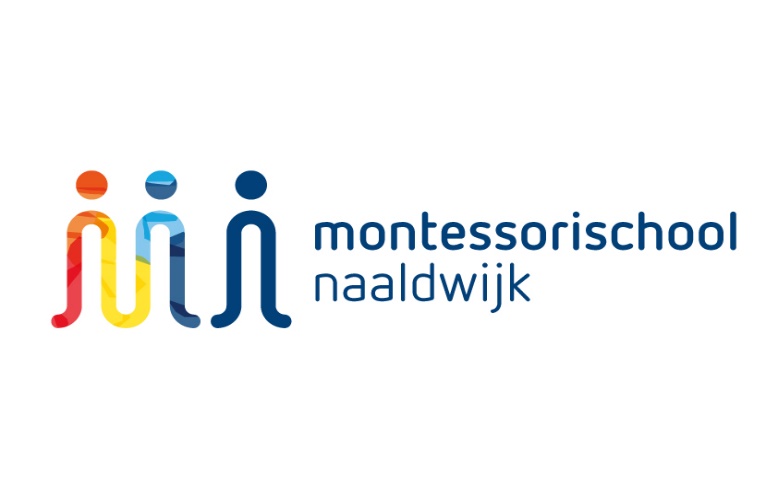 JAARKALENDER 2015-2016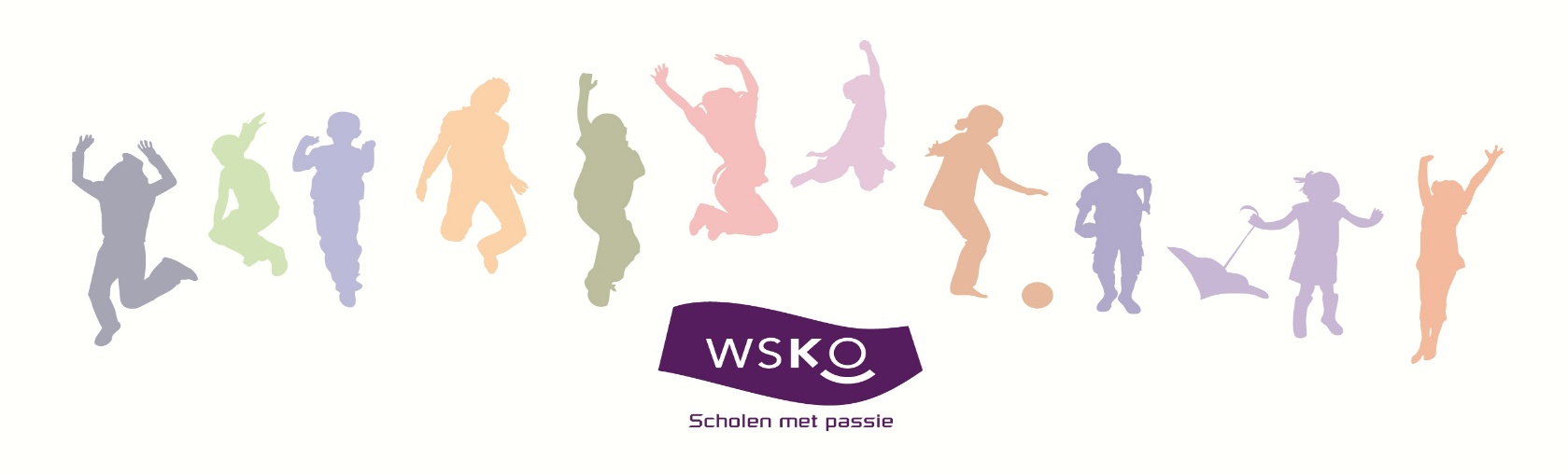 Augustus 2015										                                   							September 2015										                                   							Oktober 2015										                                   							November 2015										                                   							December 2015										                                   							Januari 2016										                                   							Februari 2016										                                   							
Maart 2016										                                   							April 2016										                                   							Mei 2016										                                   							Juni 2016										                                   							

Juli 2016	
									                                   						ZaterdagZondagMaandagDinsdagWoensdagDonderdagVrijdag123
Zomervakantie456789101112131415161718192021222324
Eerste schooldag25262728293031ZaterdagZondagMaandagDinsdagWoensdagDonderdagVrijdag1234567
Informatieavond
Onderbouw en middenbouw8Informatieavond Bovenbouw910111213141516Jaarvergadering oudervereniging1718
Onderbouw vrij192021
22232425
Schoolreisjes262728
Studiemiddag; alle kinderen om 11.45 uur vrij2930ZaterdagZondagMaandagDinsdagWoensdagDonderdagVrijdag12
Inloopochtend 
8.30 – 9.30 uur34567
Start Kinderboekenweek891011121314
Werkjesinkijk ouders
11.45 – 12.15 OB/MB
12.30 – 13.00 BB15
Speelgoedmiddag OB16
Groep 1 t/m 4 vrij1718
Einde kinderboekenweek19
Herfstvakantie
20212223242526
Deze week ouder/kindgesprekken
Vandaag broertjes en zusjesavond
---------------------------
Vooradviesgesprekken groep 82728
OV vergadering2930ZaterdagZondagMaandagDinsdagWoensdagDonderdagVrijdag123456
Onderbouw vrij78910111213141516MR vergadering1718
Lezing Steven Pont19
Studiemiddag; alle kinderen om 11.45 uur vrij20212223
24252627
Onderbouw vrij282930ZaterdagZondagMaandagDinsdagWoensdagDonderdagVrijdag1234
Sinterklaasviering
Iedereen ’s middags vrij5
Sinterklaas6789
OV vergadering1011
Groep 1 t/m 4 vrij1213141516
Kerststukjes maken
Kerstviering 
17.00 – 18.30 uur17
Speelgoedmiddag OB18
Iedereen ’s middags vrij192021
Kerstvakantie22232425262728293031ZaterdagZondagMaandagDinsdagWoensdagDonderdagVrijdag12345678910111213Inloopochtend 
8.30 – 9.30 uur1415
Onderbouw vrij161718MR vergadering
1920
WSKO studiedag; alle kinderen vrij
OV vergadering2122
Techniekmiddag232425
Start CITO afname leerlingvolgsysteem
(3 weken) 262728293031ZaterdagZondagMaandagDinsdagWoensdagDonderdagVrijdag123
Carnavalsviering45
Onderbouw vrij6Carnavalsweekend789101112
Ontwikkelverslag 1 mee naar huis131415
Deze week ouder/kindgesprekken
OB heeft alleen oudergesprekken
Vandaag: broertjes en zusjesavond161718
Speelgoedmiddag OB19
Groep 1 t/m 4 vrij202122
Voorjaarsvakantie23242526272829ZaterdagZondagMaandagDinsdagWoensdagDonderdagVrijdag12
OV vergadering34567
Studiemiddag; alle kinderen om 11.45 uur vrij8910111213141516
Montessori materialen avond alle ouders1718192021
2223
Paasontbijt24
Onderbouw vrij25
Goede Vrijdag2627
Eerste Paasdag28
Tweede Paasdag293031ZaterdagZondagMaandagDinsdagWoensdagDonderdagVrijdag1234MR vergadering56Inloopochtend 
8.30 – 9.30 uur78
Techniekmiddag met de oma’s en opa’s910111213
OV vergadering1415161718
19CITO groep 820
CITO groep 821
CITO groep 8
Speelgoedmiddag OB22
Koningsspelen alle groepen232425
Meivakantie2627Koningsdag282930ZaterdagZondagMaandagDinsdagWoensdagDonderdagVrijdag1234Dodenherdenking5
Bevrijdingsdag/Hemelvaart678Moederdag910111213
Groep 1 t/m 4 vrij1415
Eerste 
Pinksterdag16
Tweede Pinksterdag1718
Werkjesinkijk ouders
11.45 – 12.15 OB/MB12.30 – 13.00 BB1920212223
2425
OV vergadering262728293031ZaterdagZondagMaandagDinsdagWoensdagDonderdagVrijdag123456
Start CITO afname leerlingvolgsysteem (3 weken) 
MR vergadering789
Studiemiddag; alle kinderen om 11.45 uur vrij10
Onderbouw vrij111213141516
Sportdag MB/BB171819
Vaderdag20
212223
Ontwikkelverslag 2 mee naar huis24
Onderbouw vrij252627
Deze week oudergesprekken op aanvraag school of aanvraag ouders28293031ZaterdagZondagMaandagDinsdagWoensdagDonderdagVrijdag1
Open podium (incl. helpende ouders )
-------------------------
’s middags juffenmiddag
-------------------------
OV vergadering2345
Afscheidsavond groep 86
7
Wennen nieuwe groepen
Speelgoedmiddag OB8
Iedereen om 11.45 uur vrij
Groep 1 t/m 4 vrij91011
Start zomervakantie12131415161718
1920212223242526272829